MIĘDZYNARODOWE TARGI POZNAŃSKIE sp. z o. o.POZNAŃ INTERNATIONAL FAIR Ltd.ul. Głogowska 14, 60-734 Poznań, Poland tel +48/61 869 26 38e-mail: smaki-regionow@mtp.pl; www.smaki-regionow.plKonto / Bank account: PKO Bank Polski SA/Regionalny Oddział Korporacyjny w PoznaniuNr konta: 38 1020 4027 0000 1102 0424 2962IBAN: PL 66103012470000000055861358, SWIFT: CITIPLPXPłatnik VAT czynny / Active VAT Payer, NIP / Tax ID: 777-00-00-488 Sąd Rejonowy Poznań – Nowe Miasto i Wilda w Poznaniu / Poznan District Court VIII Wydział Gospodarczy Krajowego Rejestru Sądowego / 8th Division of National Court RegisterKRS / Registered number: 0000202703Kapitał zakładowy / Share capital: 352 666 000,00 PLN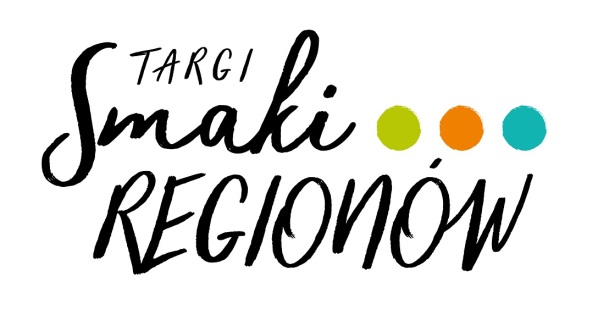 ZGŁOSZENIE PRODUKTU DO KONKURSU O „MEDAL TARGÓW SMAKI REGIONÓW”termin nadsyłania zgłoszeń: 19.09.2022Warunkiem udziału w Konkursie jest wystawienie zgłoszonego produktu na targach. Do zgłoszenia prosimy dołączyć wszelkie materiały ułatwiające jego ocenę. Jeżeli wystawca nie jest producentem zgłaszanego do Konkursu produktu, winien dołączyć stosowne oświadczenie lub pełnomocnictwo producenta.Dane Zgłaszającego:Zgłaszamy do konkursu „Medal Targów SMAKI REGIONÓW” następujący produkt:Oświadczam, że znam i akceptuję Regulamin Konkursu o „Medal Targów SMAKI REGIONÓW”. Potwierdzam prawdziwość informacji zawartych w niniejszym formularzu oraz jestem świadomy/a, że podanie fałszywych informacji wyklucza z udziału w Konkursie.Wyrażam zgodę na wykorzystywanie zdjęcia zgłaszanego produktu oraz logo firmy.Zgłaszający (pełna nazwa):Zgłaszający (pełna nazwa):Zgłaszający (pełna nazwa):Zgłaszający (pełna nazwa):Zgłaszający (pełna nazwa):Zgłaszający (pełna nazwa):Zgłaszający (pełna nazwa):Zgłaszający (pełna nazwa):Zgłaszający (pełna nazwa):Zgłaszający (pełna nazwa):Zgłaszający (pełna nazwa):Ulica, nr:Ulica, nr:Kod pocztowy:Kod pocztowy:Kod pocztowy:Miasto:Miasto:Miasto:Miasto:Województwo:Województwo:Kraj:Telefon:Telefon:Telefon:Telefon:Telefon:Telefon:Fax:Fax:Fax:Fax:Adres korespondencyjny (jeżeli inny niż wyżej podany):Adres korespondencyjny (jeżeli inny niż wyżej podany):Adres korespondencyjny (jeżeli inny niż wyżej podany):Adres korespondencyjny (jeżeli inny niż wyżej podany):Adres korespondencyjny (jeżeli inny niż wyżej podany):Adres korespondencyjny (jeżeli inny niż wyżej podany):Adres korespondencyjny (jeżeli inny niż wyżej podany):Adres korespondencyjny (jeżeli inny niż wyżej podany):E-mail:E-mail:E-mail:Adres korespondencyjny (jeżeli inny niż wyżej podany):Adres korespondencyjny (jeżeli inny niż wyżej podany):Adres korespondencyjny (jeżeli inny niż wyżej podany):Adres korespondencyjny (jeżeli inny niż wyżej podany):Adres korespondencyjny (jeżeli inny niż wyżej podany):Adres korespondencyjny (jeżeli inny niż wyżej podany):Adres korespondencyjny (jeżeli inny niż wyżej podany):Adres korespondencyjny (jeżeli inny niż wyżej podany):Internet:Internet:Internet:Właściciel lub dyrektor firmy (imię i nazwisko, stanowisko):Właściciel lub dyrektor firmy (imię i nazwisko, stanowisko):Właściciel lub dyrektor firmy (imię i nazwisko, stanowisko):Właściciel lub dyrektor firmy (imię i nazwisko, stanowisko):Osoba do kontaktu (imię i nazwisko, telefon, e-mail):Osoba do kontaktu (imię i nazwisko, telefon, e-mail):Osoba do kontaktu (imię i nazwisko, telefon, e-mail):Osoba do kontaktu (imię i nazwisko, telefon, e-mail):Osoba do kontaktu (imię i nazwisko, telefon, e-mail):Osoba do kontaktu (imię i nazwisko, telefon, e-mail):Osoba do kontaktu (imię i nazwisko, telefon, e-mail):Wpis do Krajowego Rejestru Sądowego (KRS) lub ewidencji działalności gospodarczej nr:Data i miejsce:Wpis do Krajowego Rejestru Sądowego (KRS) lub ewidencji działalności gospodarczej nr:Data i miejsce:Wpis do Krajowego Rejestru Sądowego (KRS) lub ewidencji działalności gospodarczej nr:Data i miejsce:Wpis do Krajowego Rejestru Sądowego (KRS) lub ewidencji działalności gospodarczej nr:Data i miejsce:Wpis do Krajowego Rejestru Sądowego (KRS) lub ewidencji działalności gospodarczej nr:Data i miejsce:Wpis do Krajowego Rejestru Sądowego (KRS) lub ewidencji działalności gospodarczej nr:Data i miejsce:NIPNIPNIPNIPNIPInformacje o Zgłaszającym:(właściwe zakreślić) Informacje o Zgłaszającym:(właściwe zakreślić) Informacje o Zgłaszającym:(właściwe zakreślić)  Producent  Producent  Producent  Producent  Handlowiec  Handlowiec  Handlowiec  Inne Nazwa produktu:• (w języku polskim)…………………………………………………………………………………………………………………………………………• (w języku angielskim) …………………………………………………………………………………………………………………………………………Nazwa produktu:• (w języku polskim)…………………………………………………………………………………………………………………………………………• (w języku angielskim) …………………………………………………………………………………………………………………………………………Nazwa produktu:• (w języku polskim)…………………………………………………………………………………………………………………………………………• (w języku angielskim) …………………………………………………………………………………………………………………………………………Kryteria ocenyKryteria ocenyOpis produktu• tradycyjność produktu (opis wnioskodawcy)• jakość produktu (opis wnioskodawcy)• konkurencyjność (opis wnioskodawcy)• opinie odbiorców (opis wnioskodawcy oraz ewentualne załączniki)• opakowanie (opis wnioskodawcy)• promocja danego Regionu poprzez produkt (opis wnioskodawcy)_________________________________________Miejsce i data________________________________________Pieczęć Zgłaszającego_________________________________________Podpis osoby upoważnionej do reprezentowania Zgłaszającego